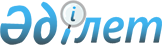 Атырау облысының мемлекеттік мұрағаттарының "Мұрағаттық анықтама беру" 
электрондық мемлекеттік қызмет регламентін бекіту туралы
					
			Күшін жойған
			
			
		
					Атырау облысы әкімдігінің 2011 жылғы 30 желтоқсандағы № 397 қаулысы. Атырау облысының Әділет департаментінде 2012 жылғы 8 ақпанда № 2605 тіркелді. Күші жойылды - Атырау облысы әкімдігінің 2013 жылғы 13 қыркүйектегі № 341 қаулысымен

      Ескерту. Күші жойылды - Атырау облысы әкімдігінің 13.09.2013 № 341 қаулысымен.

      Қазақстан Республикасының 2000 жылғы 27 қарашадағы "Әкімшілік рәсімдер туралы" Заңының 9-1-бабына сәйкес облыс әкімдігі ҚАУЛЫ ЕТЕДІ:



      1. Қоса беріліп отырған "Мұрағаттық анықтама беру" электрондық мемлекеттік қызмет регламенті бекітілсін.



      2. Осы қаулының орындалуын бақылау облыс әкімінің орынбасары А.А. Керімовке жүктелсін.



      3. Осы қаулы әділет органдарында мемлекеттік тіркелген күннен бастап күшіне енеді және алғаш ресми жарияланғаннан кейін күнтізбелік он күн өткен соң қолданысқа енгізіледі.      Облыс әкімі                                Б. Рысқалиев"КЕЛІСІЛДІ"

      Қазақстан Республикасының Байланыс

      және ақпарат министрі                      А. Жұмағалиев

      2011 жылғы "28" желтоқсан

Облыс әкімдігінің       

2011 жылғы 30 желтоқсандағы № 397

қаулысына қосымша      Облыс әкімдігінің       

2011 жылғы 30 желтоқсандағы № 397

қаулысымен бекітілген     

"Мұрағаттық анықтамалар беру" электрондық мемлекеттік қызмет регламенті

1. Жалпы ережелер      1. Мемлекеттік қызметті Атырау облысы Мұрағаттар және құжаттама басқармасы (бұдан әрі - Басқарма) және облыс, қала және аудандар мемлекеттік мұрағаттары, олардың мекен-жайларының тізбесі осы "Мұрағаттық анықтамалар беру" электрондық мемлекеттік қызмет көрсету регламентінің (бұдан әрі – Регламент) 1-қосымшасында көрсетілген, баламалы түрде осы регламенттің 2-қосымшасына сәйкес халыққа қызмет көрсету орталықтары арқылы, сондай-ақ www.egov.kz "электрондық үкіметтің" веб-порталы (бұдан әрі - портал) арқылы көрсетіледі.

      2. Электрондық мемлекеттік қызмет Қазақстан Республикасы Үкіметінің 2009 жылғы 30 желтоқсандағы № 2315 "Қазақстан Республикасы Үкіметінің 2007 жылғы 30 маусымдағы № 561 қаулысына өзгеріс пен толықтырулар енгізу туралы және мемлекеттік қызмет стандарттарын бекіту туралы" қаулысымен бекітілген "Мұрағаттық анықтамалар беру" мемлекеттік қызмет стандартының негізінде көрсетіледі.

      3. Электрондық мемлекеттік қызметті автоматтандыру дәрежесі: ішінара автоматтандырылған (медиа-алшақтықты қамтитын электрондық мемлекеттік қызмет).

      4. Электрондық мемлекеттік қызмет көрсетудің түрі: транзакциялық.

      5. Осы Регламентте қолданылатын ұғымдар мен қысқартулар:

      1) "Аймақтық шлюз, Қазақстан Республикасы "электрондық үкіметі" шлюзінің кіші жүйесі ретіндегі өңірлік шлюзі (ЭҮАШ АЖ)" – "е-үкімет" пен "е-әкімдік" инфрақұрылымын интеграциялауды қамтамасыз етуге арналған ақпараттық жүйе (жергілікті атқарушы органдардың мемлекеттік ақпараттық ресурстарға "электрондық үкімет" шлюзі арқылы қол жеткізу механизмін ұсыну, сондай-ақ аймақтық деңгейде азаматтарға және бизнес-құрылымдарға электрондық қызмет көрсету. ЭҮАШ АЖ-ға интеграция жүйесі және ЖАО қызметкерлерінің автоматтандырылған жұмыс орны кіреді);

      2) АКҚҚ – ақпаратты криптографиялық қорғау құралы;

      3) ақпараттық жүйе (бұдан әрі - АЖ) – аппаратты-бағдарламалық кешенді қолданумен ақпаратты сақтау, өңдеу, іздеу, тарату, тапсыру және беру үшін арналған жүйе;

      4) жеке сәйкестендіру нөмірі (бұдан әрі - ЖСН) – жеке тұлға, оның ішінде жеке кәсіпкерлік түрінде өзінің қызметін жүзеге асыратын жеке кәсіпкер үшін қалыптастырылатын бірегей нөмір;

      5) жергілікті атқарушы орган (бұдан әрі - ЖАО) – облыстың, республикалық маңызы бар қаланың және астананың, ауданның (облыстық маңызы бар қаланың) әкімі басқаратын өз құзыреті шегінде тиісті аумақта жергілікті мемлекеттік басқаруды және өзін-өзі басқаруды жүзеге асыратын алқалы атқарушы орган; 

      6) ЖТ МДБ – "Жеке тұлғалар" мемлекеттік деректер базасы;

      7) ЗТ МДБ – "Заңды тұлғалар" мемлекеттік деректер базасы;

      8) интеграцияның жүйе бөлігі (бұдан әрі – ЭҮАШ) – ЖАО-ның ішкі жүйелері/қосалқы жүйе мен ЖАО электрондық қызмет көрсету үдерісіне қатысатын сыртқы ақпараттық жүйелер арасындағы ақпараттық өзара әрекетті қамтамасыз етеді;

      9) ҚФБ – құрылымдық-функционалдық бірліктер — ол уәкілетті органдардың жауапты тұлғалары, белгілі бір деңгейде электрондық қызмет көрсетуге қатысатын мемлекеттік органдардың құрылымдық бөлімшелері және сол сияқтылар;

      10) медиа-алшақтық – құжаттарды электрондық нысаннан қағазға немесе керісінше нысанға өзгерту қажет кезінде қызметтерді көрсету үдерісінде қағаз және электрондық құжат айналымының кезектесуі; 

      11) мемлекеттік мекеме (бұдан әрі - ММ) – тікелей электрондық мемлекеттік қызмет көрсететін Басқарма және облыс, қала, аудандар мемлекеттік мұрағаттары;

      12) мемлекеттік электрондық қызметтер – ақпараттық технологияларды пайдаланумен электрондық нысанда көрсетілетін мемлекеттік қызметтер;

      13) пайдаланушы – оған қажетті электрондық ақпараттық ресурстарды алу үшін ақпараттық жүйеге жүгінетін және оларды пайдаланатын субъект;

      14) транзакциялық қызмет – электрондық цифрлық қолтаңбаны қолданумен өзара ақпарат алмасуды талап ететін, пайдаланушыларға электрондық ақпараттық ресурстарды беру жөніндегі қызмет;

      15) тұтынушы – қызмет алу үшін ММ атына ресми өтініш жасайтын немесе электрондық тапсырысты ЭҮП арқылы жіберетін жеке тұлға; 

      16) уәкілетті орган – электрондық мемлекеттік қызмет көрсетуді жүзеге асыратын мемлекеттік орган (мемлекеттік мекеме);

      17) ХҚКО – халыққа қызмет көрсету орталығы;

      18) халыққа қызмет көрсету орталықтарының интеграцияланған ақпараттық жүйесі (бұдан әрі – ХҚКО ИАЖ) – Қазақстан Республикасының Халыққа қызмет көрсету орталықтары, сонымен қатар тиісті министрліктері мен ведомстволары арқылы халыққа (жеке және заңды тұлғаларға) қызмет ұсыну үдерісін автоматтандыруға арналған ақпараттық жүйе;

      19) электрондық құжат – ақпарат электрондық-цифрлық нысанда берілген және электрондық цифрлық қолтаңба арқылы куәландырылған құжат;

      20) "электрондық үкіметтің" веб-порталы (бұдан әрі - ЭҮП) – нормативтік құқықтық базаны қоса алғанда, барлық шоғырландырылған үкіметтік ақпаратқа және электрондық мемлекеттік қызметтерге қол жетімділіктің бірыңғай терезесін білдіретін ақпараттық жүйе; 

      21) "электрондық үкіметтің" шлюзі (бұдан әрі - ЭҮШ) – электрондық қызметті іске асыру аясында "электрондық үкіметтің" ақпараттық жүйелерін интеграциялауға арналған ақпараттық жүйе;

      22) электрондық цифрлық қолтаңба (бұдан әрі - ЭЦҚ) — электрондық цифрлық қолтаңбаның құралдарымен құрылған және электрондық құжаттың дұрыстығын, оның тиесілілігін және мазмұнының тұрақтылығын растайтын электрондық цифрлық таңбалардың жиынтығы. 

2. Электрондық мемлекеттік қызмет көрсету бойынша ММ қызметінің тәртібі      6. Осы Регламенттің 4-қосымшасына сәйкес осы электрондық мемлекеттік қызметті тікелей беретін ММ ішінара автоматтандырылған электрондық мемлекеттік қызметін көрсеткенде ММ қадамдық әрекеттері мен шешімдері (1-сурет):

      1) тұтынушы қызмет алу үшін ММ өтініш жасауы тиіс, ол үшін өзінде өтініш және қажетті құжаттардың түпнұсқалары болуы қажет;

      2) 1-үдеріс – тұтынушының өтініш және құжаттарының түпнұсқалығын ММ қызметкерінің тексеру үдерісі;

      3) 2-үдеріс – ММ қызметкерінің тұтынушының өтінішінде немесе құжаттарында бар кемшіліктерге байланысты сұралған мемлекеттік қызмет көрсетуден бас тарту туралы хабарламаны ауызша нысанда қалыптастыруы;

      4) 3-үдеріс – ММ қызметкерінің ЭҮАШ АЖ жүйесінде тұтынушының деректерін енгізуі;

      5) 4-үдеріс – тұтынушының деректерін ЖТ МДБ/ЗТ МДБ-дан тексеруге сұрауы; 

      6) 5-үдеріс – тұтынушының сұралған деректерінің ЖТ МДБ/ЗТ МДБ болмауына байланысты, ЖТ МДБ/ЗТ МДБ-да ақпаратты тексеру мүмкін болмағаны туралы хабарламаны қалыптастыру. Тұтынушыда оның жеке басын куәландыратын құжаттың немесе сенім білдірілген тұлғаның өкілеттігін куәландыратын құжаттың түпнұсқасы болған жағдайда, ММ қызметкерінің жеке/заңды тұлға туралы деректерді қолдан енгізуі;

      7) 6-үдеріс – ММ қызметкерінің тұтынушы ЭҮАШ АЖ жүйесіндегі өтініш нысанға әрі қарай қосу үшін берген қажетті құжаттарын сканирлеуі;

      8) 7-үдеріс – ММ қызметкерінің тұтынушы өтінішін тіркеуі;

      9) 8-үдеріс – тұтынушының электрондық мемлекеттік қызмет көрсетуге берген толтырылған өтініш нысанына (енгізілген деректеріне) ЭЦҚ арқылы қол қоюы;

      10) талап – ММ қызметкерінің тұтынушының тіркеу куәлігінің әрекет ету мерзімі мен ЭЦҚ түпнұсқалығын тұтынышының АКҚҚ және куәландыратын орталықтың ақпараттық жүйесін (бұдан әрі – КО АЖ) пайдалана отырып тексеруі;

      11) 9-үдеріс – ММ қызметкерінің ЭЦҚ түпнұсқалығының расталмауымен байланысты қол қоюдан бас тарту туралы хабарламасын қалыптастыруы;

      12) 10-үдеріс – электрондық мемлекеттік қызмет көрсетуге сұраныстың толтырылған нысанына (енгізілген деректер мен сканирленген құжаттарға) ММ қызметкерінің ЭЦҚ арқылы қол қоюы;

      13) 11-үдеріс – электрондық мемлекеттік қызмет көрсетуге берілген тұтынушының сұранысының мәртебесін ЭҮАШ АЖ жүйесінен ХҚКО ИАЖ мониторингтеу жүйесіне автоматты түрде беру үдерісі;

      14) 12-үдеріс – ММ қызметкерлерінің тұтынушы сұранысын ЭҮАШ АЖ он бес күнтізбелік күн ішінде өңдеуі. Мемлекеттік қызмет көрсету үшін екі немесе одан да көп ұйымдардың, сондай-ақ уақыты бес жылдан астам құжаттарды зерделеу қажет болған жағдайларда, ММ басшысы мемлекеттік қызмет көрсету мерзімін күнтізбелік отыз күннен аспайтын мерзімге ұзартуы мүмкін, бұл туралы құжаттар тіркелген күннен бастап күнтізбелік үш күн ішінде тұтынушыға хабарланады. Жекелеген жағдайларда ММ басшылығы орындалу мерзімін 6 айға дейін ұзартуы мүмкін, бұл туралы шешім қабылданған күнінен бастап күнтізбелік үш күн ішінде тиісті себептері көрсетіліп тұтынушыға хабарланады.

      15) 13-үдеріс – тұтынушының сұранысына сәйкес электрондық мемлекеттік қызмет көрсету (Қазақстан Республикасының заңнамасымен белгіленген тәртіпте ресімделген электрондық құжат немесе қағаз жеткізгіштегі құжат) нәтижесін қалыптастыру. Электрондық құжат мемлекеттік органның АКҚҚ мен КО АЖ пайдалана отырып қалыптастырылады;

      16) 14-үдеріс – сұранысты орындау мәртебесін ЭҮАШ АЖ жүйесінен ХҚКО ИАЖ жүйесіне автоматты түрде беру үдерісі;

      17) 15-үдеріс – ММ қызметкерінің ЭҮАШ АЖ қалыптастырылған шығыс құжатын тұтынушыға қолма-қол немесе электрондық поштаға жіберу арқылы беруі.



      7. Осы Регламенттің 4-қосымшасына сәйкес ішінара автоматтандырылған электрондық мемлекеттік қызметін көрсеткенде электрондық мемлекеттік қызметті халыққа қызмет көрсету орталықтары арқылы беретін ММ қадамдық әрекеттері мен шешімдері (2-сурет):

      1) тұтынушы қызмет алу үшін ХҚКО өтініш жасауы тиіс, ол үшін өзінде өтініш және қажетті құжаттардың түпнұсқалары болуы қажет;

      2) 1-үдеріс – тұтынушы өтінішінің және құжаттарының түпнұсқалығын ХҚКО қызметкерінің тексеру үдерісі;

      3) 2-үдеріс – ХҚКО қызметкерінің тұтынушының өтінішінде немесе құжаттарында бар кемшіліктерге байланысты сұралған мемлекеттік қызмет көрсетуден бас тарту туралы хабарламаны ауызша нысанда қалыптастыруы;

      4) 3-үдеріс – ХҚКО қызметкерінің ЭҮАШ АЖ жүйесінде тұтынушының деректерін енгізуі;

      5) 4-үдеріс - тұтынушының деректерін ЖТ МДБ/ЗТ МДБ-дан тексеруге сұрауы;

      6) 5-үдеріс - тұтынушының сұралған деректерінің ЖТ МДБ/ЗТ МДБ болмауына байланысты, ЖТ МДБ/ЗТ МДБ-да ақпаратты тексеру мүмкін болмағаны туралы хабарламаны қалыптастыру. Тұтынушыда оның жеке басын куәландыратын құжаттың немесе сенім білдірілген тұлғаның өкілеттігін куәландыратын құжаттың түпнұсқасы болған жағдайда, ХҚКО қызметкерінің жеке/заңды тұлға туралы деректерді қолдан енгізуі;

      7) 6-үдеріс – ХҚКО қызметкерінің тұтынушы ЭҮАШ АЖ жүйесіндегі өтініш нысанына әрі қарай қосу үшін берген қажетті құжаттарын сканирлеуі;

      8) 7-үдеріс – ХҚКО қызметкерінің тұтынушы өтінішін ХҚКО ИАЖ тіркеуі және тұтынушыға тіркеу туралы хабарламаны беруі;

      9) 8-үдеріс – тұтынушының электрондық мемлекеттік қызмет көрсетуге берген толтырылған өтініш нысанына (енгізілген деректеріне) ХҚКО қызметкерінің ЭЦҚ арқылы қол қоюы;

      10) талап - ХҚКО қызметкерінің тұтынушының тіркеу куәлігінің әрекет ету мерзімі мен ЭЦҚ түпнұсқалығын тұтынушының АКҚҚ және КО АЖ пайдалана отырып тексеруі;

      11) 9-үдеріс - ХҚКО қызметкерінің ЭЦҚ түпнұсқалығының расталмауымен байланысты қол қоюдан бас тарту туралы хабарламасын қалыптастыруы;

      12) 10-үдеріс - электрондық мемлекеттік қызмет көрсетуге сұраныстың толтырылған нысанына (енгізілген деректер мен сканирленген құжаттарға) ХҚКО қызметкерінің ЭЦҚ арқылы қол қоюы;

      13) 11-үдеріс – электрондық мемлекеттік қызмет көрсетуге берілген тұтынушының сұранысын ХҚКО ИАЖ жүйесінен ЭҮАШ АЖ жүйесіне автоматты түрде беру үдерісі;

      14) 12-үдеріс – ММ қызметкерлерінің тұтынушы сұранысын ЭҮАШ АЖ он бес күнтізбелік күн ішінде өңдеуі. Мемлекеттік қызмет көрсету үшін екі немесе одан да көп ұйымдардың, сондай-ақ уақыты бес жылдан астам құжаттарды зерделеу қажет болған жағдайларда, ММ басшысы мемлекеттік қызмет көрсету мерзімін күнтізбелік отыз күннен аспайтын мерзімге ұзартуы мүмкін, бұл туралы құжаттар тіркелген күннен бастап күнтізбелік үш күн ішінде тұтынушыға хабарланады. Жекелеген жағдайларда ММ басшылығы орындалу мерзімін 6 айға дейін ұзартуы мүмкін, бұл туралы шешім қабылданған күнінен бастап күнтізбелік үш күн ішінде тиісті себептері көрсетіліп тұтынушыға хабарланады;

      15) 13-үдеріс - тұтынушының сұранысына сәйкес электрондық мемлекеттік қызмет көрсету (Қазақстан Республикасының заңнамасымен белгіленген тәртіпте ресімделген электрондық құжат немесе қағаз жеткізгіштегі құжат) нәтижесін қалыптастыру. Электрондық құжат мемлекеттік органның АКҚҚ мен КО АЖ пайдалана отырып қалыптастырылады.

      16) 14-үдеріс – ЭҮАШ АЖ жүйесінен ХҚКО ИАЖ жүйесіне сұраныстың орындау мәртебесін қалыптастырылған шығыс құжатпен (сұранысқа жауап) автоматты түрде тапсыру үдерісі;

      17) 15-үдеріс - ХҚКО қызметкерінің шығыс құжатты қызметті тұтынушыға қолма-қол немесе электрондық поштаға жіберу арқылы беруі.



      8. Осы Регламенттің 4-қосымшасына сәйкес ішінара автоматтандырылған электрондық мемлекеттік қызметін "электрондық үкімет" порталы арқылы көрсеткенде ММ қадамдық әрекеттері мен шешімдері (3-сурет):

      1) Тұтынушы ЭҮП-да ЖСН/БСН көмегімен тіркеуден өтуі тиіс (ЭҮП-да тіркелмеген тұтынушылар үшін жүзеге асырылады);

      2) 1-үдеріс – "электрондық үкімет" порталындағы тұтынушы туралы деректердің дұрыстығын тексеру үдерісі (ЖСН немесе БСН, немесе СТН және пароль), ақпараттық жүйеден қажетті ақпаратқа сұрау салу; 

      3) 2-үдеріс - тұтынушының деректерінде бұзушылықтар болуына байланысты сұрау салынатын электрондық мемлекеттік қызметтен бас тарту туралы хабарламаны қалыптастыру;

      4) 3-үдеріс – тұтынушының осы Регламентте көрсетілген қызметті таңдауы, қызметті көрсету және оның құрылымы мен форматтық талаптарды ескере отырып, тұтынушының нысанды толтыруы үшін сұрау салу нысанын экранға шығару (деректерді енгізу);

      5) 4-үдеріс – жеке тұлғаның (тұтынушының) қажетті деректерін ЖТ МДБ/ЗТ МДБ ақпараттық жүйеден сұрау;

      6) 5-үдеріс – тұтынушының қосымша деректерді енгізуі және қажетті құжаттардың сканирленген көшірмелерін қоса беру;

      7) 6-үдеріс – тұтынушының ЭЦҚ тіркеу куәлігінің әрекет ету мерзімі және сәйкестендіргіш деректері туралы КО АЖ сұрау;

      8) 1-талап - тұтынушының тіркеу куәлігінің әрекет ету мерзімі мен ЭЦҚ түпнұсқалығын тұтынушының АКҚҚ-сын және КО АЖ пайдалана отырып тексеру;

      9) 7-үдеріс – тұтынушының ЭЦҚ түпнұсқалығының расталмауына байланысты сұратылатын электрондық мемлекеттік қызметтен бас тарту туралы хабарламаны қалыптастыру;

      10) 8-үдеріс - электрондық мемлекеттік қызмет көрсетуге сұраныстың толтырылған нысанына (енгізілген деректер мен сканирленген құжаттарға) тұтынушының ЭЦҚ арқылы қол қоюы;

      11) 9-үдеріс – электрондық мемлекеттік қызмет көрсетуге берілген тұтынушының сұранысын ЭҮП жүйесінен ЭҮАШ АЖ жүйесіне ЭҮАШ және ХҚКО ИАЖ сұраныс мәртебесі арқылы автоматты түрде беру үдерісі;

      12) 10-үдеріс - ММ қызметкерлерінің тұтынушы сұранысын ЭҮАШ АЖ он бес күнтізбелік күн ішінде өңдеуі. Мемлекеттік қызмет көрсету үшін екі немесе одан да көп ұйымдардың, сондай-ақ уақыты бес жылдан астам құжаттарды зерделеу қажет болған жағдайларда, ММ басшысы мемлекеттік қызмет көрсету мерзімін күнтізбелік отыз күннен аспайтын мерзімге ұзартуы мүмкін, бұл туралы құжаттар тіркелген күннен бастап күнтізбелік үш күн ішінде тұтынушыға хабарланады. Жекелеген жағдайларда ММ басшылығы орындалу мерзімін 6 айға дейін ұзартуы мүмкін, бұл туралы шешім қабылданған күнінен бастап күнтізбелік үш күн ішінде тиісті себептері көрсетіліп тұтынушыға хабарланады;

      13) 11-үдеріс - тұтынушының сұранысына сәйкес қызмет көрсету (Қазақстан Республикасының заңнамасымен белгіленген тәртіпте ресімделген электрондық құжат немесе қағаз жеткізгіштегі құжат) нәтижесін қалыптастыру. Электрондық құжат мемлекеттік органның АКҚҚ мен КО АЖ пайдалана отырып қалыптастырылады;

      14) 12-үдеріс – электрондық шығыс құжатты ЭҮАШ АЖ жүйесінен ЭҮП тұтынушының жеке кабинетіне және/немесе тұтынушының электрондық поштасына, сонымен қатар орындау мәртебесін ХҚКО ИАЖ жүйесіне автоматты түрде беру үдерісі;

      15) 13-үдеріс – тұтынушының электрондық шығыс құжатты ЭҮП жеке кабинетінен және/немесе электронды поштадан алу үдерісі.



      9. Электрондық мемлекеттік қызметтің сауалнама-өтінішінің экрандық нысаны осы Регламенттің 6-қосымшасында көрсетілген.



      10. Электрондық мемлекеттік қызмет бойынша сұранысты орындау мәртебесін тұтынушының тексеру тәсілі: ЭҮП "Қызметтер алу тарихы" бөлімінде, сонымен қатар ММ/ХҚКО-на өтініш жасағанда.



      11. Электрондық мемлекеттік қызмет туралы ақпарат алу, уәкілетті лауазымды тұлғалардың әрекет етуіне (әрекетсіздігіне) шағымдану тәртібін түсіндіру, сонымен қатар қажет болған жағдайда электрондық мемлекеттік қызметтің сапасын бағалау үшін қажет болғанда мемлекеттік органдардың атаулары, олардың заңды мекен-жайлары, телефон нөмірлері, электрондық пошталарының мекенжайлары осы Регламенттің 1 және 2-қосымшаларында көрсетілген. 3. Электрондық мемлекеттік қызмет көрсету үдерісінде өзара әрекет ету тәртібінің сипаттамасы

      12. Электрондық мемлекеттік қызмет көрсету үдерісіне қатысатын мемлекеттік органдардың құрылымдық бөлімшелерінің, мемлекеттік мекемелердің, ұйымдардың және АЖ тізбесі:

      ЭҮП;

      ЭҮАШ АЖ;

      ЭҮАШ (ЭҮШ);

      ХҚКО ИАЖ;

      КО АЖ;

      ММ осы Регламенттің 1-қосымшасына сәйкес; 

      ХҚКО осы Регламенттің 2-қосымшасына сәйкес.



      13. Әрбір әрекеттерді орындау мерзімі көрсетілген мемлекеттік органдардың құрылымдық бөлімшелерінің, мемлекеттік мекемелердің немесе басқа ұйымдардың әрекет етуі (рәсімдері, функциялары, операциялары) кезегінің мәтіндік кестелік сипаттамасы осы Регламенттің 3-қосымшасында берілген.



      14. Осы Регламенттің 4-қосымшасында (1, 2, 3-суреттер) мемлекеттік органдардың құрылымдық бөлімшелерінің, мемлекеттік мекемелердің немесе басқа ұйымдардың, олардың осы Регламенттің 3-қосымшасында көрсетілген сипаттамаларына сәйкес әрекет етуінің (электрондық мемлекеттік қызмет көрсету үдерісі) логикалық кезектері арасындағы өзара байланысын көрсететін диаграммалары берілген.



      15. Осы Регламенттің 7-қосымшасында электрондық мемлекеттік қызмет көрсету нәтижесі берілуі тиіс электрондық мемлекеттік қызметтің оңды (мұрағаттық анықтамасының) және қанағаттандырылмаған (бас тарту) жауаптарының шығыс нысаны тұтынушыға берілетін хабарлама нысанымен қоса берілген.



      16. Тұтынушыларға электрондық мемлекеттік қызмет көрсету нәтижелері осы Регламенттің 5-қосымшасына сәйкес сапа және қол жетімділік көрсеткіштерімен өлшенеді.



      17. Тұтынушыларға электрондық мемлекеттік қызмет көрсету үдерісіне қойылатын талаптар:

      1) тұтынушының құжаттарындағы ақпараттың сақталуын, қорғалуын және құпиялылығын қамтамасыз ету;

      2) тұтынушының құқықтарын қорғау үшін қажетті өзге де талаптар.



      18. Электрондық мемлекеттік қызмет көрсетудің техникалық талаптары: электрондық мемлекеттік қызметке қол жеткізудің және оны көрсетудің қолдайтын барлық құрылғылары (компьютер, Интернет, ұтқыр телефон, телефон және тағы басқалары).

"Мұрағаттық анықтамалар беру"

электрондық мемлекеттік қызмет

регламентіне 1-қосымша    Мемлекеттік мекемелердің мекен-жайлары

"Мұрағаттық анықтамалар беру"

электрондық мемлекеттік қызмет

регламентіне 2-қосымша    Халыққа қызмет көрсету орталықтарының мекен-жайларыҚысқартулардың толық жазылуы:

      "ХҚКО" РМК филиалы – Атырау облысы бойынша "Халыққа қызмет көрсету орталығы" шаруашылық жүргізу құқығындағы республикалық мемлекеттік кәсіпорнының филиалы.

"Мұрағаттық анықтамалар беру"

электрондық мемлекеттік қызмет

регламентіне 3-қосымша     Әрбір әрекеттерді орындау мерзімі көрсетілген мемлекеттік органдардың құрылымдық бөлімшелерінің, мемлекеттік мекемелердің немесе басқа ұйымдардың әрекет етуі (рәсімдері, қызметтері, іс-қимылдары) кезегінің мәтіндік кестелік сипаттамасы

1-кесте. ММ арқылы жасалатын іс-әрекеттің сипаттамасыЕскерту: 

      Осы кестеде ЭҮП, АЖ және барлық ҚФБ әрекеттері аяқтаудың нысандарын, орындау мерзімдерін көрсете отырып және электрондық мемлекеттік қызмет көрсету үдерісінің технологиялық кезегіндегі кезекті әрекеттердің нөмірлерін көрсете отырып беріледі.

      Арызға мына құжаттар ұсынылды:

"Мұрағаттық анықтамалар беру"

электрондық мемлекеттік қызмет

регламентіне 4-қосымша     Мемлекеттік органдардың құрылымдық бөлімшелерінің, мемлекеттік мекемелердің немесе басқа ұйымдардың, әрекет етуінің (электрондық мемлекеттік қызмет көрсету үдерісі) логикалық кезектері арасындағы өзара байланысын көрсететін диаграмма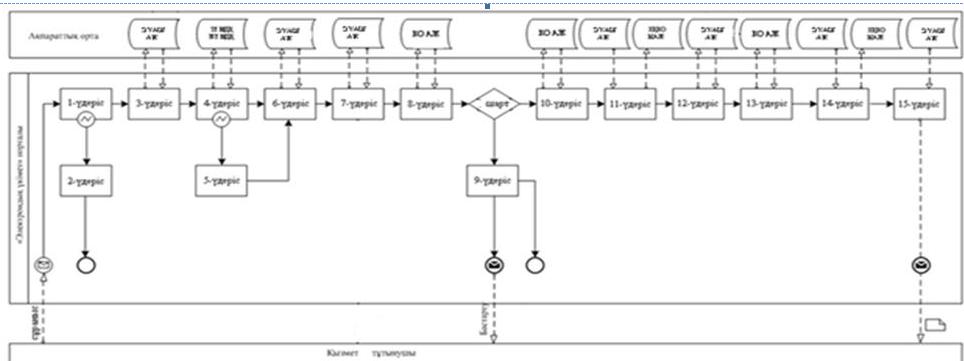  2-сурет. ХҚКО арқылы "ішінара автоматтандырылған" электрондық мемлекеттік қызмет көрсеткенде өзара функционалдық әрекет ету диаграммасы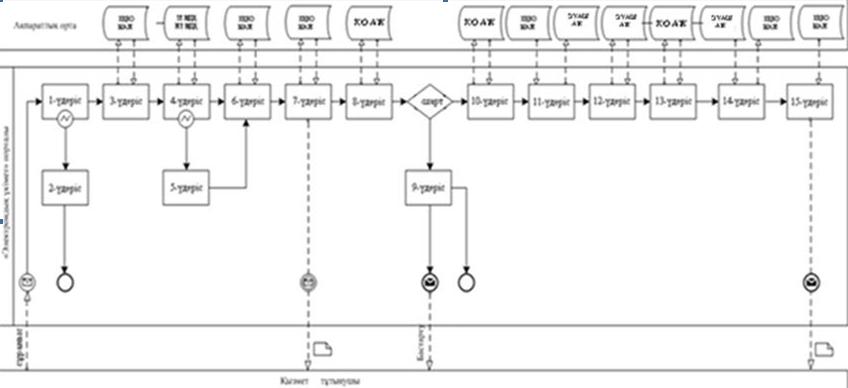  3 сурет. "Электрондық үкімет" порталы арқылы "ішінара автоматтандырылған" электрондық мемлекеттік қызмет көрсеткенде өзара функционалдық әрекет ету диаграммасы 

Кесте. Шартты белгілер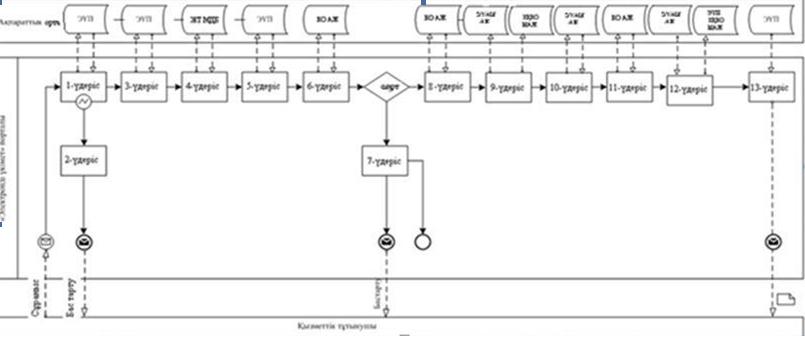 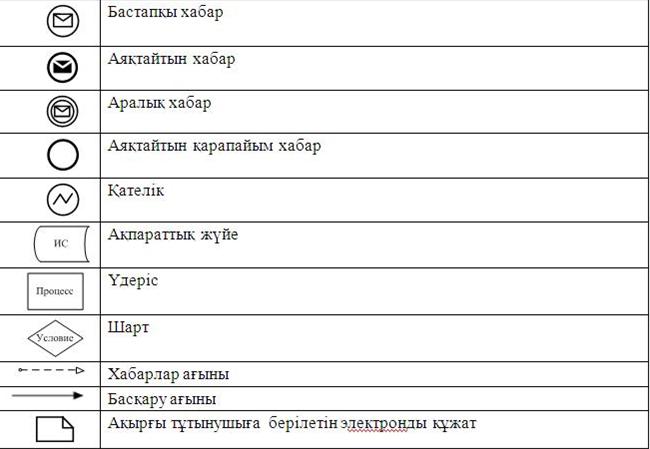       Ескерту: 

      Диаграмманың тұрпатты ресімдеуі бизнес-үдерістерді модельдеу үшін пайдаланылатын BPMN 1.2 графикалық нотациясында келтірілген. BPMN модельдеу графикалық элементтері аз санды диаграммалар арқылы жүзеге асырылады. Бұл тұтынушыларға үдерістің логикасын тез түсінуге көмектеседі. Элементтердің негізгі төрт санаттарын бөледі:

      1) басқару ағынының нысаны: оқиғалар, әрекеттер және логикалық операторлар;

      2) іс қосқыш нысандар: басқару ағыны, хабарлар ағыны және ассоциациялар;

      3) рольдер: пулдар және жолдар;

      4) артефактілер: деректер, топтар және мәтіндік аңдатпалар.

      Осы төрт санаттардың элементтері бизнес үдерістердің диаграммаларын құруға көмектеседі. Модельдің маңыздылығын арттыру үшін ерекшелік, "Ескерту" бөлімінде келтірілуі тиіс басқару ағынының және артефактілер нысандарының жаңа тұрпаттарын құруға мүмкіндік береді.

"Мұрағаттық анықтамалар беру"

электрондық мемлекеттік қызмет

регламентіне 5-қосымша    Электрондық мемлекеттік қызметтің көрсеткішін анықтауға арналған сауалнама нысаны: "сапа" және "қол жетімділік"

________________________________________________________

(қызмет атауы)      1. Сіз Электрондық мемлекеттік қызмет көрсету үдерісі мен нәтижесінің сапасына қанағаттанасыз ба?

      1) қанағаттанбаймын; 

      2) ішінара қанағаттанарлық;

      3) қанағаттанарлық.

      2. Сіз Электрондық мемлекеттік қызмет көрсету тәртібі туралы ақпараттың сапасына қанағаттанасыз ба?

      1) қанағаттанбаймын;

      2) ішінара қанағаттанарлық;

      3) қанағаттанарлық.

"Мұрағаттық анықтамалар беру"

электрондық мемлекеттік қызмет

регламентіне 6-қосымша    Электрондық мемлекеттік қызметтің сауалнама-өтінішінің экрандық нысаныҚұжат электрондық үкімет               Бірегей нөмір

жүйесінде құрылған                     Жіберілген күні 

      Мемлекеттік мұрағаттың директоры: _____________________________

                                         (директордың аты-жөні) 

Өтініш иесі:____________________________(өтініш иесінің аты-жөні) 

Мекен-жайы: ____________________________ (өтініш иесінің мекен-жайы)

Телефон: _______________________________

      (өтініш иесінің байланыс телефоны) САУАЛНАМА-АРЫЗ      Арызға мына құжаттар ұсынылды:

      _______________________________________________________________

      _______________________________________________________________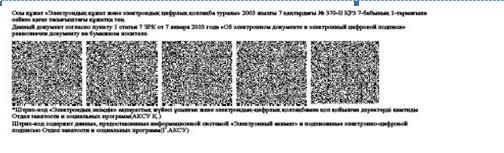 

"Мұрағаттық анықтамалар беру"

электрондық мемлекеттік қызмет

регламентіне 7-қосымша    Электрондық мемлекеттік қызметтің оңды жауабының

(мұрағаттық анықтамасының) шығыс нысаныҚұжат электрондық үкімет               Бірегей нөмір

жүйесінде құрылған                     Жіберілген күні _________________________________________________________________

МҰРАҒАТТЫҚ АНЫҚТАМАӨтініш иесі__________________________________________________________

              (өтініш иесінің аты-жөні немесе ұйымның атауы)Мұрағаттық анықтаманың түрі: _____________________________________________________________________

(мұрағаттық анықтаманың мазмұны көрсетіледі)

          Негіздеме: _______________________________________________________________

      Мұрағаттың директоры: _________________________________________

         (аты-жөні)

      Мұрағатшы: ____________________________________________________

                                            (аты-жөні)

      Анықтамаға мына құжаттар ұсынылды: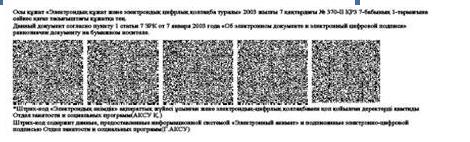  Тұтынушыға берілетін хабарламалар      Хабарламалар өтінішті орындау мәртебесі өзгертілгенде, не қызмет көрсету мерзімі ұзартылған жағдайда жіберіледі. Хабарлама мәтіні бар еркін жолдар "электрондық үкімет" порталында жеке кабинеттегі "Хабарламалар" бөлімінде көрсетіледі. Электрондық мемлекеттік қызметке берілген қанағаттандырылмаған жауаптардың (бас тарту) шығыс нысаны      Қанағаттандырылмаған жауаптардың шығыс нысаны бас тарту негіздемесінің мәтінімен бірге хат түрінде еркін нысанда беріледі.
					© 2012. Қазақстан Республикасы Әділет министрлігінің «Қазақстан Республикасының Заңнама және құқықтық ақпарат институты» ШЖҚ РМК
				Р/сМемлекеттік мұрағаттардың атауыМекен-жайыБайланыс телефоныЭлектрондық мекен-жайы1Атырау облысы Мұрағаттар және құжаттама басқармасыАтырау қ., Гагарин к-сі, 7А8 (7122)  27-12-58atyrau-arhiv@mail.ru2Атырау облысының мемлекеттік мұрағатыАтырау қ., Ж.Досмұханбетов к-сі, 218 (7122)  32-22-10oblarhiv-atyrau@mail.ru3Атырау қаласының мемлекеттік мұрағатыАтырау қ., Махамбет к-сі, 116а8 (7122)  32-27-12qorqosarhiv@mail.ru4Жылыой аудандық мемлекеттік мұрағаты Атырау облысы, Жылыой ауд., Құлсары қ., 8 учаске, №1828 (71237) 5-66-41zhloiqosarhiv@mail.ru5Индер аудандық мемлекеттік мұрағатыАтырау облысы, Индер ауд., Индер к., Қонаев к-сі, 188 (71234) 2-09-92InderArchiv@mail.ru6Исатай аудандық мемлекеттік мұрағатыАтырау облысы, Исатай ауд., Аққыстау к., Е.Есжанов к-сі, 248 (71231) 2-05-37Izatai-arhiv@mail.ru7Мақат аудандық мемлекеттік мұрағатыАтырау облысы, Мақат ауд., Доссор к., Орталық к-сі, 18 (71235) 2-14-29arhiv_dossor@mail.ru8Махамбет аудандық мемлекеттік мұрағатыАтырау облысы, Махамбет ауд., Махамбет с., Абай к-сі, 58 (71236) 2-17-28makhambet_ arhiv@mail.ru9Қызылқоға аудандық мемлекеттік мұрағатыАтырау облысы, Қызылқоға ауд., Миялы с., Қарабалин к-сі, 288 (71238)   2-16-90kisilkoqa- arhiv@mail.ru10Құрманғазы аудандық мемлекеттік мұрағатыАтырау облысы, Құрманғазы ауд., Ганюшкин с., М.Гилаев к-сі, 388 (871233) 2-00-93kurmangazy_ arhiv@mail.ru№Халыққа қызмет көрсету орталықтарының атауыЗаңды мекен-жайыБайланыс телефоны1"ХҚКО" РМК филиалының облыстық бөліміАтырау қ,, Сәтпаев даңғ., 238 (7122) 21-34-672"ХҚКО" РМК филиалының № 1 қалалық бөліміАтырау қ., Баймұқанов к-сі, 16А8 (7122) 35-75-05, 5-75-303"ХҚКО" РМК филиалының № 2 қалалық бөліміАтырау қ., Байжігітов к-сі, 80А8 (7122) 24-37-894"ХҚКО" РМК филиалының Жылыой аудандық бөліміАтырау облысы, Жылыой ауд., Құлсары қ., Бейбітшілік к-сі, 88 (71237) 5-03-545"ХҚКО" РМК филиалының Индер аудандық бөліміАтырау облысы, Индер ауд., Индер к., Меңдіғалиев к-сі, 308 (71234) 2-12-966"ХҚКО" РМК филиалының Исатай аудандық бөліміАтырау облысы, Исатай ауд., Аққыстау с., Қазақстан к-сі, 98 (71231) 2-16-707"ХҚКО" РМК филиалының Мақат аудандық бөліміАтырау облысы, Макат ауд., Мақат к., Орталық к-сі, 28 (71235) -22-978"ХҚКО" РМК филиалының Махамбет аудандық бөліміАтырау облысы, Махамбет ауд., Махамбет с., Абай к-сі, 108 (71236) 2-24-969"ХҚКО" РМК филиалының Қызылқоға аудандық бөліміАтырау облысы, Қызылқоға ауд., Миялы с., Абай к-сі, 18 (871238) 2-20-4610"ХҚКО" РМК филиалының Құрманғазы аудандық бөліміАтырау облысы, Құрманғазы ауд., Ганюшкин с., Есболаев к-сі, 66А8 (871233) 2-05-131) Негізгі үдерістің (жұмыс барысының, ағымының) әрекеті1) Негізгі үдерістің (жұмыс барысының, ағымының) әрекеті1) Негізгі үдерістің (жұмыс барысының, ағымының) әрекеті1) Негізгі үдерістің (жұмыс барысының, ағымының) әрекеті1) Негізгі үдерістің (жұмыс барысының, ағымының) әрекетіІс-әрекеттің (жұмыс барысының, ағымының) № 1234ҚФБ, АЖ атауыММЭҮАШ АЖЭҮАШ (ЭҮШ)ХҚКО ИАЖІс-әрекеттің атауы (үдерістің, рәсімнің, іс-қимылдың) және олардың сипаттамасыАрыздар мен құжаттардың түпнұсқалығын тексеру, ЭҮАШ АЖ мағлұматтарды енгізуЖТ МДБ/ЗТ МДБ мағлұматтарын тексеру, жүйеге сканерленген құжаттарды енгізуЭҮАШ АЖ–дан ХҚКО ИАЖ мәртебелер туралы хабарламаларды бағыттауӨтінішке нөмір беру. Ағымдағы мәртебені көрсете отырып хабарламаны жасауАяқталу түрі(деректер, құжат, ұйымдастырушылық-өкімдік шешім)Қызметті алуға өтінішті және құжаттарды қабылдауӨтінішке нөмір бере отырып сұранымды тіркеуСұранымды бағыттауТүскендердің мәртебесін көрсетуОрындалу мерзімі15 минуттан артық емес1 минуттан артық емес1 минуттан артық емес1 минуттан артық емесКелесі іс-әрекеттің нөмірі23451) Негізгі үдерістің (жұмыс барысының, ағымының) әрекеті1) Негізгі үдерістің (жұмыс барысының, ағымының) әрекеті1) Негізгі үдерістің (жұмыс барысының, ағымының) әрекеті1) Негізгі үдерістің (жұмыс барысының, ағымының) әрекеті1) Негізгі үдерістің (жұмыс барысының, ағымының) әрекеті1) Негізгі үдерістің (жұмыс барысының, ағымының) әрекеті1Іс-әрекеттің (барысының, жұмыс ағымының) №56782ҚФБ, АЖатауыММЭҮАШ АЖЭҮАШ (ЭҮШ)ХҚКО ИАЖ3Іс-әрекеттің атауы (үдерістің, рәсімнің, іс-қимылдың) және олардың сипаттамасыСұранымды орындау. Мұрағаттық анықтаманы бере отырып жауапты қалыптастыру немесе негізделген бас тарту себебін қалыптастыру. Шешім қабылдауАнықтаманы қалыптастыру. Қызмет көрсетудің мәртебесін ауыстыру туралы хабарлама қалыптастыруХабарламаны бағыттауХабарламаның, мәртебенің көрінісі4Аяқталу түрі (деректер, құжат, ұйымдастырушылық-өкімдік шешім)Анықтаманы немесе негізделген бас тартуды қалыптастыруШығыс құжатты және сұранымды орындау мәртебесін жасауБағыттауОрындалу мәртебесінің көрінісі5Орындалу мерзімі15-тен 30 күнтізбелік күнге дейін1 минуттан артық емес1 минуттан артық емес1 минуттан артық емес6Келесі іс-әрекеттің нөмірі67891) Негізгі үдерістің (жұмыс барысының, ағымының) әрекеті1) Негізгі үдерістің (жұмыс барысының, ағымының) әрекеті1) Негізгі үдерістің (жұмыс барысының, ағымының) әрекеті1) Негізгі үдерістің (жұмыс барысының, ағымының) әрекеті1) Негізгі үдерістің (жұмыс барысының, ағымының) әрекеті1) Негізгі үдерістің (жұмыс барысының, ағымының) әрекеті1Іс-әрекеттің (барысының, жұмыс ағымының) №91011122ҚФБ, АЖ атауыММЭҮАШ АЖЭҮАШ (ЭҮШ)ХҚКО ИАЖ3Іс-әрекеттің атауы (үдерістің, рәсімнің, іс-қимылдың) және олардың сипаттамасыШығыс құжатын жасауУәкілетті тұлғаның ЭЦҚ қол қойған шығыс құжатын қалыптастыру және тіркеуШығыс құжатымен бірге хабарламаны бағыттауШығыс құжатымен көрсетілген қызметтің аяқталуы туралы хабарламаның көрінісі4Аяқталу түрі (мағлұмат, құжат, ұйымдастырушылық-өкімдік шешім)ММ-ге өтініш білдірген кезде  тұтынушыға шығыс құжатты беруШығыс құжатымен бірге хабарламаны жіберуБағыттауОрындаудың аяқталу мәртебесінің көрінісі5Орындалу мерзімі15-тен 30 күнтізбелік күнге дейін1 минуттан артық емес1 минуттан артық емес1 минуттан артық емес6Келесі іс-әрекеттің нөмірі101112-1) Негізгі үдерістің (жұмыс барысының, ағымының) әрекеті1) Негізгі үдерістің (жұмыс барысының, ағымының) әрекеті1) Негізгі үдерістің (жұмыс барысының, ағымының) әрекеті1) Негізгі үдерістің (жұмыс барысының, ағымының) әрекеті1) Негізгі үдерістің (жұмыс барысының, ағымының) әрекеті1) Негізгі үдерістің (жұмыс барысының, ағымының) әрекетіІс-әрекеттің (жұмыс барысының, ағымының) №12345ҚФБ, АЖ атауыХҚКОХҚКО ИАЖЭҮАШ (ЭҮШ)ЭҮАШ АЖММІс-әрекеттің атауы (үдерістің, рәсімнің, іс-қимылдың) және олардың сипаттамасыАрыздар мен құжаттардың түпнұсқалығын тексеру, ЭҮАШ АЖ-ға деректерді енгізуЖТ МДБ/ЗТ МДБ деректерін тексеру, жүйеге сканерленген құжаттарды енгізуХҚКО ИАЖ-дан ЭҮАШ АЖ-ға сұранымдарды бағыттауАрызға нөмір беру, орындауға жіберуҚұжаттарды тексеру, жұмысқа арыздарды қабылдауАяқталу түрі (деректер, құжат, ұйымдастырушылық-өкімдік шешім)Қызметті алуға өтінішті және құжаттарды қабылдауАрызға нөмір бере отырып сұранымды тіркеуСұранымды бағыттауТүскендердің мәртебесінде арыздың көрінісіЖұмысқа сұранымды қабылдауОрындалу мерзімі15 минуттан артық емес1 минуттан артық еме1 минуттан артық емес1 минуттан артық емесҮш күнтізбелік күн ішіндеКелесі іс-әрекеттің нөмірі234562) Негізгі үдерістің (жұмыс барысының, ағымының) әрекеті2) Негізгі үдерістің (жұмыс барысының, ағымының) әрекеті2) Негізгі үдерістің (жұмыс барысының, ағымының) әрекеті2) Негізгі үдерістің (жұмыс барысының, ағымының) әрекеті2) Негізгі үдерістің (жұмыс барысының, ағымының) әрекеті2) Негізгі үдерістің (жұмыс барысының, ағымының) әрекетіІс-әрекеттің (жұмыс барысының, ағымының) №678910ҚФБ, АЖ атауыММЭҮАШ АЖЭҮАШ (ЭҮШ)ХҚКО ИАЖХҚКОІс-әрекеттің атауы (үдерістің, рәсімнің, іс-қимылдың) және олардың сипаттамасыСұранымды орындау.Мұрағаттық анықтаманы бере отырып жауап қалыптастыру немесе негізделген бас тартуды қалыптастыру. Шешім қабылдауАнықтаманы қалыптастыру Қызмет көрсетудің мәртебесін ауыстыру туралы хабарлама қалыптастыруХабарламаныбағыттауХабарламаның, мәртебенің көрінісіТұтынушының жүгіну барысында арызының орындалу мәртебесі туралы хабарламаАяқталу түрі (мағлұмат, құжат, ұйымдастырушылық-өкімдік шешім)Анықтама қалыптастыру немесе негізделген бас тартуды көрсетуШығыс құжатын және сұранымның орындалу мәртебесін қалыптастыруБағыттауОрындалу мәртебесінің көрінісіҚызмет көрсету мәртебесі туралы хабарламаОрындалу мерзімі15-тен 30 күнтізбелік күнге дейін1 минуттан артық емес1 минуттан артық емес1 минуттан артық емес15 минуттан артық емесКелесі іс-әрекеттің нөмірі78910113) Негізгі үдерістің (жұмыс барысының, ағымының) әрекеті3) Негізгі үдерістің (жұмыс барысының, ағымының) әрекеті3) Негізгі үдерістің (жұмыс барысының, ағымының) әрекеті3) Негізгі үдерістің (жұмыс барысының, ағымының) әрекеті3) Негізгі үдерістің (жұмыс барысының, ағымының) әрекеті3) Негізгі үдерістің (жұмыс барысының, ағымының) әрекеті3) Негізгі үдерістің (жұмыс барысының, ағымының) әрекеті1Іс-әрекеттің (жұмыс барысының, ағымының) №11121314152ҚФБ, АЖ атауыММЭҮАШ АЖЭҮАШ (ЭҮШ)ХҚКО ИАЖХҚКО3Іс-әрекеттің атауы (үрдістің, рәсімнің, іс-қимылдың) және олардың сипаттамасыШығыс құжатын қалыптастыруУәкілетті тұлғаның ЭЦҚ қол қойылған шығыс құжатын қалыптастыру және тіркеуШығыс құжатымен бірге хабарламаны бағыттауШығыс құжатымен қызмет көрсетуді аяқтау туралы хабарлама құжатын қалыптастыру көрінісіТұтынушыға шығыс құжатын беру4Аяқталу түрі (мағлұмат, құжат, ұйымдастырушылық-өкімдік шешім)ХҚКО қол қойылған шығыс құжатты беруШығыс құжатымен хабарламаны жіберуБағыттауОрындаудың аяқталу мәртебесінің көрінісіШығыс құжатты беру5Орындалу мерзімі15-тен 30 күнтізбелік күнге дейін1 минуттан артық емес1 минуттан артық емес1 минуттан артық емес15 минуттан артық емес6Келесі іс-әрекеттің нөмірі12131415-1) Негізгі үдерістің (жұмыс барысының, ағымының) әрекеті1) Негізгі үдерістің (жұмыс барысының, ағымының) әрекеті1) Негізгі үдерістің (жұмыс барысының, ағымының) әрекеті1) Негізгі үдерістің (жұмыс барысының, ағымының) әрекеті1) Негізгі үдерістің (жұмыс барысының, ағымының) әрекеті1) Негізгі үдерістің (жұмыс барысының, ағымының) әрекетіІс-әрекеттің (жұмыс барысының, ағымының) №12345ҚФБ, АЖ атауыЭҮПЭҮАШ (ЭҮШ)ЭҮАШ АЖХҚКО ИАЖММІс-әрекеттің атауы (үрдістің, рәсімнің, іс-қимылдың) және олардың сипаттамасыДеректердің түпнұсқа екендігін тексеру (тұтынушы ның ЭЦҚ-сы) Арызды сақтау және ЭҮАШ) (ЭҮШ) арқылы жіберуЭҮАШ АЖ-ға хабарламаны бағыттауАрызға нөмірді беру. Ағымдағы мәртебені көрсете отырып хабарламаны жасауТүсу мәртебесін көрсетуАрызды орындауға қабылдауАяқталу түрі (мағлұмат, құжат, ұйымдастырушылық-өкімдік шешім)Сұраныстың табысты қалыптасуы туралы хабарлама немесе бас тарту туралы хабарламаСұранымды бағыттауЭҮП-ға хабарламаны жіберуМәртебенің көрінісіЖұмысқа қабылдауОрындалу мерзімі1 минуттан артық емес1 минуттан артық емес1 минуттан артық емес1 минуттан артық емесҮш күнтізбелік күн ішіндеКелесі іс-әрекеттің нөмірі234562) Негізгі үдерістің (жұмыс барысының, ағымының) әрекеті2) Негізгі үдерістің (жұмыс барысының, ағымының) әрекеті2) Негізгі үдерістің (жұмыс барысының, ағымының) әрекеті2) Негізгі үдерістің (жұмыс барысының, ағымының) әрекеті2) Негізгі үдерістің (жұмыс барысының, ағымының) әрекеті2) Негізгі үдерістің (жұмыс барысының, ағымының) әрекетіІс-әрекеттің (жұмыс барысының, ағымының) №678910ҚФБ, АЖ атауыММЭҮАШ АЖЭҮШ (ЭҮАШ)ЭҮПХҚКО ИАЖІс-әрекеттің атауы (үрдістің, рәсімнің, іс-қимылдың) және олардың сипаттамасыСұранымды орындау.Мұрағаттық анықтаманы бере отырып жауапты қалыптастыру немесе негізделген бас тарту себебін қалыптастыруШығыс құжатын қалыптастыру. Қызмет көрсету мәртебесін ауыстыру туралы хабарламаны қалыптастыруХабарламаны бағыттауХабарламаның көрінісіХабарламаның көрінісіАяқталу түрі(мағлұмат, құжат, ұйымдастырушылық-өкімдік шешім)Анықтаманы қалыптастыру немесе негізделген бас тартуды қалыптастыруШығыс құжат пен мәртебені қалыптастыруБағыттауШығыс құжатпен орындалумәртебелерін көрсетуОрындау мәртебесін көрсетуОрындалу мерзімі15-тен 30 күнтізбелік күнге дейін1 минуттан артық емес1 минуттан артық емес1 минуттан артық емес1 минуттан артық емесКелесі іс-әрекеттің нөмірі78910113) Негізгі үдерістің (жұмыс барысының, ағымының) әрекеті3) Негізгі үдерістің (жұмыс барысының, ағымының) әрекеті3) Негізгі үдерістің (жұмыс барысының, ағымының) әрекеті3) Негізгі үдерістің (жұмыс барысының, ағымының) әрекеті3) Негізгі үдерістің (жұмыс барысының, ағымының) әрекеті3) Негізгі үдерістің (жұмыс барысының, ағымының) әрекеті3) Негізгі үдерістің (жұмыс барысының, ағымының) әрекеті1Іс-әрекеттің (жұмыс барысының, ағымының) №11121314152ҚФБ, АЖ атауыММЭҮАШ АЖЭҮШ (ЭҮАШ)ЭҮПХҚКО ИАЖ3Іс-әрекеттің атауы (үрдістің, рәсімнің, іс-қимылдың) және олардың сипаттамасыШығыс құжатын жасау. Құжатқа қол қоюШығыс құжатты тіркеу. Уәкілетті тұлға қол қойған шығыс құжатты қалыптастыруШығыс құжатпен хабарламаны бағыттауШығыс құжатын көре алатын мүмкіндігі бар қызметтің аяқталуы туралы хабарламаны көрсетуҚызметтің аяқталуы туралы хабарламаны көрсету4Аяқталу түрі (мағлұмат, құжат, ұйымдастырушылық өкімдік шешім)Қол қойылған шығыс құжатШығыс құжатпен хабарламаны жіберуБағыттауШығыс құжатты көрсетуОрындалған мәртебесін көрсету5Орындалу мерзімі15-тен 30 күнтізбелік күнге дейін1 минуттан артық емес1 минуттан артық емес1 минуттан артық емес1 минуттан артық емес6Келесі іс-әрекеттің нөмірі12131415-1. Мағлұмат сұралып жатқан тұлға үшін:1.1. Тұлғаның аты-жөні1.2. Тұлғаның аты-жөнінің өзгеруі1.3. Туылған күні1.4. Индексі көрсетілген пошталық мекен-жайы, байланыс телефоны2. Мағлұмат не туралы сұралды3. Мағлұмат қайда және қандай мақсатта сұралды4. Анықтама сұралып жатқан кезең